Засідання 5 (січень)Моніторинг чинного законодавства МОН України та вивчення його проблемних питань з пропозиціями їх вирішення.Обговорення напрямів удосконалення академічної доброчесності при написанні наукових робіт. Нормативно-правова база на період дії воєнного стану 1. Про правовий режим воєнного стану : Закон України від 12.05.2015 № 389-VIII (зі змінами та доповненнями). URL: https://zakon.rada.gov.ua/laws/ show/389-19#Text. 2. Про введення воєнного стану в Україні : указ Президента України від 24.02.2022 № 64/2022. URL: https://www.president.gov.ua/documents/642022-41397. 3. Про державне замовлення на підготовку фахівців, наукових, науковопедагогічних та робітничих кадрів, на підвищення кваліфікації та перепідготовку кадрів у 2022 році : постанова Кабінету Міністрів України від 07.07.2022 № 767. URL: https://www.kmu.gov.ua/npas/pro-derzhavne-zamovlennia-na-pidhotovkufakhivtsiv-naukovykh-naukovo-pedahohichnykh-ta-robitnychykh-kadriv-napidvyshchennia-kvalifikatsii-ta-perepidhotovku-kadriv-u-2022-rotsi-769-070722. 4. Про державне замовлення на підготовку фахівців, наукових, науковопедагогічних та робітничих кадрів, на підвищення кваліфікації та перепідготовку кадрів у 2021 році : постанова Кабінету Міністрів України від 30.06.2021 № 708. URL: https://zakon.rada.gov.ua/laws/show/708-2021-%D0%BF#Text. 5. Про схвалення Стратегії розвитку вищої освіти в Україні на 2022–2032 роки : розпорядження Кабінету Міністрів України від 23.02.2022 № 286-р. URL: https://www.kmu.gov.ua/npas/pro-shvalennya-strategiyi-rozvitku-vishchoyi-osviti-vukrayini-na-20222032-roki-286-. 6. Порядок прийому на навчання для здобуття вищої освіти в 2022 році : затв. наказом Міністерства освіти і науки України від 27.04.2022 № 392. URL: https://mon.gov.ua/storage/app/media/vishcha-osvita/vstup-2022/05.05.2022/Poryadok. pryyomu.VO.392-400.05.05.2022.pdf. 7. Операційний план реалізації у 2022–2024 роках Стратегії розвитку вищої освіти в Україні на 2022–2032 роки : розпорядження Кабінету Міністрів України від 23.02.2022 № 286-р. URL: https://www.kmu.gov.ua/npas/proshvalennya-strategiyi-rozvitku-vishchoyi-osviti-v-ukrayini-na-20222032-roki-286-. 8. Про деякі питання організації роботи закладів фахової передвищої, вищої освіти на час воєнного стану : наказ Міністерства освіти і науки України від 07.03.2022 № 235. URL: https://zakon.rada.gov.ua/rada/show/v0235729-22#Text. 194 9. Про початок навчального року під час дії правового режиму воєнного стану в Україні : постанова Кабінету Міністрів України від 24.06.2022 № 711. URL: https://www.kmu.gov.ua/npas/pro-pochatok-navchalnogo-roku-pid-chas-diyipravovogo-rezhimu-voyennogo-stanu-v-ukrayini-i240622-711. 10. Про практику застосування трудового законодавства у галузі освіти і науки під час дії правового режиму воєнного стану : лист Міністерства освіти і науки України від 07.03.2022 № 1/3378-22. URL: https://mon.gov.ua/ua/npa/propraktiku-zastosuvannya-trudovogo-zakonodavstva-u-galuzi-osviti-i-nauki-pid-chasdiyi-pravovogo-rezhimu-voyennogo-stanu. Корисні посилання [1.A] Реєстр кваліфікації. URL: https://register.nqa.gov.ua/. [1.B] Європейська багатомовна класифікація навичок, компетенцій і професій (ESCO). URL: https://esco.ec.europa.eu/en/about-esco/what-esco. [1.C] Мельник С. Рекомендації переміщеним університетам щодо адаптації підготовки кадрів до вимог роботодавців та регіональних ринків праці на нових територіях розміщення. URL: https://smelnikukr.com/%d0%b7%d0% b0%d0%b3%d0%b0%d0%bb%d1%8c%d0%bd%d1%96-%d0%bc%d0%b0% d1%82%d0%b5%d1%80%d1%96%d0%b0%d0%bb%d0%b8/. [1.D] Українські заклади вищої освіти під час війни. URL: http://www.chnu.edu.ua/ index.php?page=ua/news&data[5012][id]=16449. [2.A] Терепищий С. О., Хоменко Г. В., Заїчко В. В. Освітня діяльність переміщених (евакуйованих) університетів України у Другій світовій війні. Гілея. 2018. Вип. 138(2). С. 213–218. URL: http://nbuv.gov.ua/UJRN/gileya_2018_ 138%282%29__45. [2.B] Про схвалення Стратегії розвитку вищої освіти в Україні на 2022–2032 роки : розпорядження Кабінету Міністрів України від 23.02.2022 № 286-р. URL: https://www.kmu.gov.ua/npas/pro-shvalennya-strategiyi-rozvitkuvishchoyi-osviti-v-ukrayini-na-20222032-roki-286-. [2.C] Біла книга «Навчання через гру та діяльнісний підхід: огляд доказів». URL: https://drive.google.com/file/d/1iZkPAx2yvsjsBfN_Sv04wF05ICcN_5Cl/view ?usp=sharing. [2.D] Біла книга «Діяльнісний підхід у школі». URL: https://drive.google.com/ file/d/1XysWzdkQ1cA5L5LW0xMJ4Lof9Ay6RN4L/view?usp=sharing. [3.A] Біла книга «Фасилітація гри: мистецтво та наука про залучення дітей дошкільного віку до навчання через гру». URL: https://drive.google.com/ file/d/1mC1GVXBTH9XvYKl3TCgSVBCZupx-Pmn9/view?usp=sharing. [3.B] Безкоштовний онлайн-курс «Як справлятися зі змінами у житті: соціальноемоційне навчання через гру». URL: https://www.futurelearn.com/courses/ coping-with-changes-ukrainian/1. [3.C] Безкоштовний онлайн-курс «Соціальне навчання та взаємодія в закладі освіти: навчання через гру для успішного майбутнього». URL: https://www.futurelearn.com/courses/social-learning-collaboration-in-schoolukrainian.Академічна доброчесністьАкадемічна доброчесність — це сукупність етичних принципів та визначених законом правил, якими мають керуватися учасники освітнього процесу під час навчання, викладання та провадження наукової (творчої) діяльності з метою забезпечення довіри до результатів навчання та/або наукових (творчих) досягнень.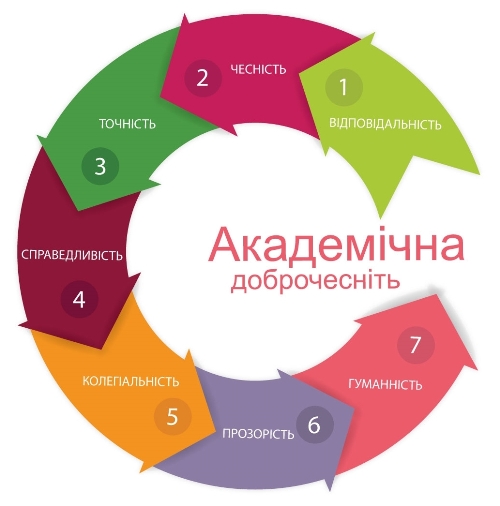 Нормативно-правова базаСтаття 42 Закону України «Про освіту» http://zakon0.rada.gov.ua/laws/show/2145-19/printПункт 3-1  статті 58  Закону України «Про вищу освіту» http://zakon2.rada.gov.ua/laws/show/1556-18/printПоложення про організацію освітнього процесу Мукачівського державного університетуРозширений глосарій термінів та понять ст. 42 «Академічна     доброчесність» Закону України   «Про освіту» (від 5 вересня 2017 р.)Положення про академічну доброчесність у Мукачівському державному університетіЛист Міністерства освіти і науки України “Щодо рекомендацій з академічної доброчесності для закладів вищої освіти” https://zakon.rada.gov.ua/rada/show/v-650729-18?lang=uk Інформаційне управління Апарату Верховної Ради України. Опубліковано 24 червня 2021, о 10:24Проект Закону про внесення змін до Закону України “Про освіту” щодо встановлення відповідальності за передачу академічних творів із порушенням принципів академічної доброчесності